Номинация «Формируем интегративные качества».Пирожкова Ольга ЕвгеньевнаВоспитатель младшей группыМДОУ Курашимский детский садПермского районаТехнологическая карта организации НОД во 2 младшей группе «Путешествие на поезде в зимний лес».Дидактическая структура занятияПриложениеИгра «Наоборот»Я высокая, а дети ….. (низкие).Лёд твёрдый, а снег ….. (мягкий).Дорога широкая, а тропинка ….. (узкая).Днём светло, а ночью…. (темно)Мама молодая, а бабушка….. (старенькая).Летом тепло, а зимой….. (холодно).Слон большой, а мышка….. (маленькая).Упражнение на произношение звуков «а», «о», «у».Наш язычок сидел в своем домике и стало ему скучно. Приоткрыл он свой домик и запел весёлые песенки, которые он уже знал. ( Сначала послушайте). А-а-а-а-а, а теперь вместе а-а-а-а-аТеперь о-о-о-о-о-о-о, у-у-у-у-у-у-у-у. Но вдруг губы услышали как поёт песенки Маша. Маша шла по лесу и пела м-м-м-м-м-м. Давайте все вместе м-м-м-м-м-м. Иди сюда. Губки сначала сомкнулись, потом разомкнулись м-м-м-м-м. А потом заскучали и другие песенки ма-ма-ма-ма, мо-мо-мо-мо, му-му-му-му. Физкультминутка: «Мороз».Я мороза не боюсь                                                    С ним я крепко подружусь.      (Перекрестно ударяют ручками себя по плечу).Подойдет ко мне морозТронет руку, тронет нос.          (Поглаживают руки и трогают нос).Значит надо не зеватьПрыгать, бегать и играть.        (Прыгают на месте).Дыхательная гимнастика.Нам пора уходить. А что нам лесу подарить? А давайте мы всеПодарим разные шары, Прежде чем дарить их будем, Мы сначала их надуем. Дети выполняют упражнения на дыхание, Воздуха вдохнули - один шар надулиЕще раз воздуха набрали - второй шар накачали. И последний раз вдохнули - третий шарик мы надули. Карты-схемы для составления предложений.Карты-схемы для составления рассказа.Наименование ОУМДОУ Курашимский детский садФИО педагогаПирожкова Ольга ЕвгеньевнаНОДРечевое развитиеГруппаВторая младшая Тема занятияПутешествие на поезде в зимний лесТип занятияТематическое ЦелиДидактическая цель: Формирование грамматического строя речи и развитие коммуникативных качеств.Развивающая цель: Развитие логического мышления, памяти, наблюдательности.Воспитательная цель: Воспитание заботливого отношения к животным, чувства переживания за них.Задачи1.Активизировать в речи пространственные предлоги (перед, на, за, под) с одновременным употреблением падежных форм; 2. Обучать звукопроизношению гласных и согласных звуков.3. Формировать умение составлять связный рассказ по графическим схемам.4. Пополнять знания детей о времени года зима. 5. Вызвать у детей положительные эмоции, используя художественное слово, музыку.Планируемые результатыПроявляет устойчивый интерес к различным видам деятельности; способен использовать простые карты-схемы для составления предложений и связного рассказа, применяет усвоенную информацию, способы выполнения деятельности под руководством взрослого.РесурсыАтрибуты для оформления, игрушки (зайчик, лисичка, волк, белка, ворона), карты-схемы, музыка, икт.Литература1. О. С. Ушакова: «Занятие по развитию речи в детском саду», «Развитие речи и творчества дошкольников».2. В. Н. Волчкова, Н. В. Степанова: «Конспекты занятий во второй младшей группе детского сада».3. Т.И Гризик: «Познавательное развитие детей 2-7 лет».4. Интернет ресурсы.Этап занятияВремяЦель этапаДеятельность педагогаДеятельностьвоспитанниковИнтегративные качестваМотивационно -ориентировочный, организационный3 мин.Развитие познавательного интереса; формирование позитивного отношения друг другу.*Педагог предлагает детям встать в круг для речевой настройки*Педагог предлагает детям просмотреть видео письмо.*Педагог предлагает отправиться в путешествие в зимний лес.Игра «Наоборот».*Дети с воспитателем встают в круг, улыбаются друг другу.*Дети прослушивают видео письмо и воспитатель предлагает помочь Фее леса.*Дети называют противоположные слова и строятся паровозиком.Под весёлую музыку имитируют движение паровозика.Заинтересован-но слушают, адекватно эмоционально реагируют на попытки взрослого заинтересовать познавательно-проблемной задачей; реагируют на эмоциональное состояние взрослых и детей.Основной10 мин. Накопление и обогащение словаря на основе знаний и представлений из окружающей ребенка жизни. Создание условий для совместной деятельности посредством здоровье сберегающих технологий.*Педагог использует художественное слово, приглашая детей в лес. Обращает внимание детей на чудесный сундучок.*Педагог предлагает продолжить путешествие. Обращает внимание на птицу, сидящую на дереве.Игра «Прятки с вороной».*Педагог предлагает присесть отдохнуть на полянке. Упражняет в произношение звуков «а», «о», «у» и звукосочетаний«ма-ма», «мо-мо», «му-му».*Педагог проигрывает физкультминутку «Мороз».*Педагог обращает внимание детей на мешок,   объясняет появление попугая.Предлагает рассказать ему о зиме.*Педагог напоминает детям цель путешествия.*Педагог, используя художественное слово напоминает, что надо возвращаться.Проделывает с детьми дыхательную гимнастику.*Педагог просит встать друг за другом, изображая паровозик.*Дети подходят к сундучку, открывают его и находят там карточки. По карточкам составляют предложения.*Дети обращают внимание на птицу, называют и находят её место нахождение. *Дети слушают сказку, произносят звуки«а», «о», «у» изолированно и звукосочетания«ма-ма», «мо-мо», «му-му». *Дети повторяют за воспитателем текст и выполняют движения.*Дети находят в мешке попугая, проявляют сочувствие к нему.Составляют рассказ о зиме по графическим картинкам.*Дети находят зверей в домике и возвращают их в лес.*Дети выполняют упражнение на дыхание.*Дети под весёлую музыку имитируют движение поезда.Используют грамматически - правильную речь, при составлении предложения  понятного для сверстника. Воспроизводят образцы действий двигательных, речевых. Активно включаются в совместные игры.Проявляют интерес к незнакомым движениям и действиям взрослого и пытаются их повторить.Применяют усвоенную информацию, способы выполнения  деятельности под руководством взрослого. Называют животных и условия существования их в зимнее время.Применяют усвоенную информацию, способы выполнения деятельности под руководством взрослого.Воспроизводят образцы действий.Рефлексивно-оценочный этап 2 мин.Формировать умение отвечать на вопросы, взаимодействовать и общаться со взрослым и сверстниками.*Педагог подводит итог, используя вопросы.*Педагог предлагает сказать друг другу спасибо и обняться.*Дети отвечают на вопросы, делятся своими впечатлениями.*Дети благодарят и обнимают друг друга.Охотно отвечают на вопросы, взаимодействуют и общаются со взрослым и сверстниками.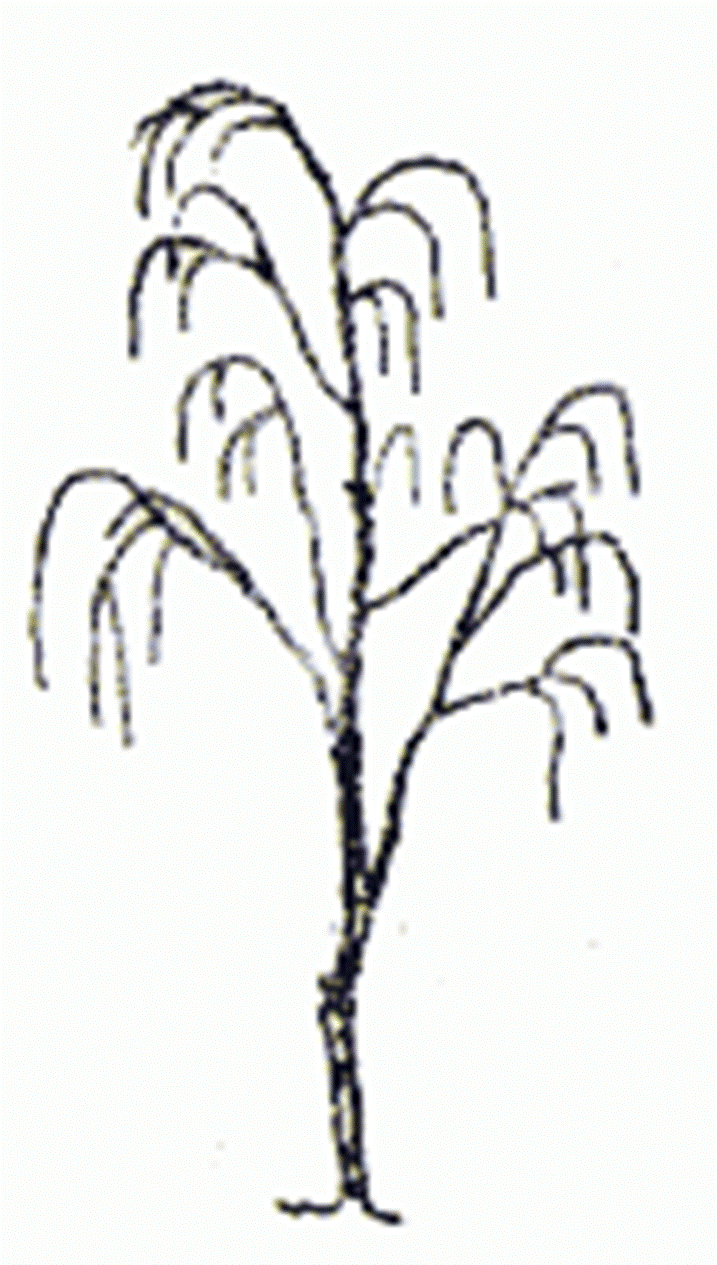 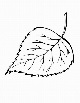 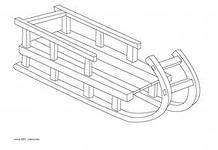 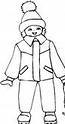 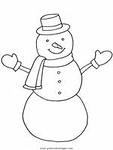 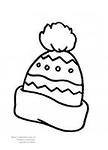 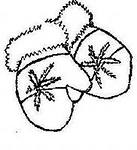 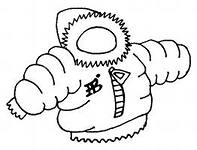 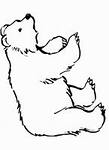 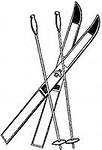 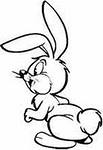 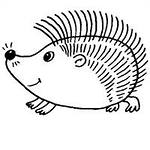 